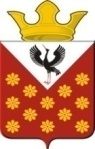 АДМИНИСТРАЦИЯКРАСНОПОЛЯНСКОГО СЕЛЬСКОГО  ПОСЕЛЕНИЯБАЙКАЛОВСКОГО РАЙОНАСВЕРДЛОВСКОЙ ОБЛАСТИ  Советская  ул., № 26,   с. Краснополянское Байкаловского района Свердловской области,  623881, факс (34362) 9-33-22,Тел. (34362) 9-33-23, 9-33-68E-mail: kras-posel@mail.ru              www.krasnopolyanskoe.ruОКПО 04245023      ОГРН 1069611000788     ИНН/КПП  6611010290/6611000_________________________________________________________________ Информирование граждан по вопросу предоставления компенсации расходов на уплату взноса на капитальный ремонт в многоквартирных домах. В соответствии со статьей 12-1 Закона Свердловской области № 127-ОЗ «Об обеспечении проведения капитального ремонта общего имущества в многоквартирных домах на территории Свердловской области» обязанность по уплате взносов на капитальный ремонт возникает у собственников помещений в многоквартирном доме по истечении шести календарных месяцев, начиная с месяца, следующего за месяцем, в котором была официально опубликована утвержденная в установленном указанным Законом порядке региональная программа капитального ремонта, в которую включен этот многоквартирный дом.Постановление Правительства Свердловской области от 22.04.2014
№ 306-ПП «Об утверждении Региональной программы капитального ремонта общего имущества в многоквартирных домах Свердловской области 
на 2015–2044 годы» было опубликовано на официальном интернет-портале правовой информации Свердловской области http://www.pravo.gov66.ru, 29.04.2014.С 01 ноября 2014 года собственникам жилых помещений в многоквартирном доме стали начисляться взносы на капитальный ремонт.Законом Свердловской области от 14 июля 2014 года № 73-ОЗ «О внесении изменений в отдельные законы Свердловской области, регулирующие отношения, связанные с предоставлением мер социальной поддержки по оплате жилого помещения отдельным категориям граждан» были внесены соответствующие изменения и с 01 ноября 2014 года отдельным льготным категориям, в том числе федеральным льготникам, предоставляется компенсация расходов на оплату жилого помещения и коммунальных услуг, в том числе на оплату взноса на капитальный ремонт.Инвалидам I и II групп, детям-инвалидам, гражданам, имеющим детей-инвалидов, компенсация расходов на уплату взноса на капитальный ремонт общего имущества в многоквартирном доме, предоставляется с 01 января 2016 года в соответствии с Федеральным законом от 29 декабря 2015 года № 399-ФЗ «О внесении изменений в статью 169 Жилищного кодекса Российской Федерации и статью 17 Федерального закона «О социальной защите инвалидов в Российской Федерации».В соответствии с Законом Свердловской области от 28 марта 2016 года 
№ 32-ОЗ «О компенсации расходов на уплату взноса на капитальный ремонт общего имущества в многоквартирном доме» (далее − Закон Свердловской области от 28 марта 2016 года № 32-ОЗ) с 01 июля 2016 года предоставляется компенсация расходов на уплату взноса на капитальный ремонт, рассчитанного исходя из минимального размера взноса на капитальный ремонт на один квадратный метр общей площади жилого помещения в месяц, установленного нормативным правовым актом субъекта Российской Федерации, и размера регионального стандарта нормативной площади жилого помещения, используемой для расчета субсидий, одиноко проживающим неработающим собственникам жилых помещений, достигшим возраста семидесяти лет, − в размере пятидесяти процентов, восьмидесяти лет, − в размере ста процентов, а также проживающим в составе семьи, состоящей только из совместно проживающих неработающих граждан пенсионного возраста, собственникам жилых помещений, достигшим возраста семидесяти лет, − в размере пятидесяти процентов, восьмидесяти лет, − в размере ста процентов. К сожалению, не все граждане, достигшие возраста семидесяти и восьмидесяти лет, получающие меру социальной поддержки на оплату жилого помещения и коммунальных услуг, в том числе на уплату взноса на капитальный ремонт общего имущества в многоквартирном доме, по законодательству Российской Федерации или Свердловской области, информированы об этом и обращаются за компенсацией расходов на уплату взноса на капитальный ремонт общего имущества в многоквартирном доме в соответствии с Законом Свердловской области от 28 марта 2016 года № 32-ОЗ.По отчетным данным, представленным в территориальные отраслевые исполнительные органы государственной власти Свердловской области – Управления социальной политики Министерства социальной политики Свердловской области, по состоянию на 01.06.2017 компенсация расходов на уплату взноса на капитальный ремонт общего имущества в многоквартирном доме в соответствии с Законом Свердловской области от 28 марта 2016 года № 32-ОЗ предоставлена 5960 гражданам.Глава Краснополянского сельского поселения                  Л.А.Федотова 